lMADONAS NOVADA PAŠVALDĪBA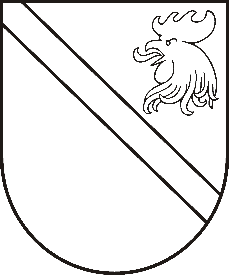 Reģ. Nr. 90000054572Saieta laukums 1, Madona, Madonas novads, LV-4801 t. 64860090, fakss 64860079, e-pasts: dome@madona.lv ___________________________________________________________________________MADONAS NOVADA PAŠVALDĪBAS DOMESLĒMUMSMadonā2018.gada 16.janvārī									Nr.20									(protokols Nr.1, 20. p.)Par grozījumiem Madonas novada pašvaldības domes 30.11.2017. lēmumā Nr.702 (protokols Nr.25, 69.p.) „Par Madonas novada pašvaldības pagastu pārvalžu, Madonas pilsētas un to iestāžu un Madonas novada pašvaldības administrācijas amata vienību sarakstu apstiprināšanu”Saskaņā ar valsts mērķdotācijas apmēru no 2018.gada 1.janvāra līdz 31.augustam un izglītības mācību plāna īstenošanu 2017./2018.mācību gadā, ir veicami grozījumi Madonas novada pašvaldības izglītības iestāžu amata vienību sarakstos.Noklausījusies Izglītības nodaļas vadītājas Solvitas Seržānes sniegto informāciju, ņemot vērā 11.01.2018. Izglītības un jaunatnes lietu komitejas atzinumu un 16.01.2018. Finanšu un attīstības komitejas atzinumu, atklāti balsojot: PAR – 12 (Agris Lungevičs, Ivars Miķelsons, Zigfrīds Gora, Antra Gotlaufa, Artūrs Grandāns, Gunārs Ikaunieks, Valda Kļaviņa, Andris Sakne, Rihards Saulītis, Inese Strode, Aleksandrs Šrubs, Gatis Teilis), PRET – NAV,  ATTURAS – NAV,  Madonas novada pašvaldības dome  NOLEMJ:Ar 01.01.2018. izdarīt grozījumus šādos Madonas novada pašvaldības izglītības iestāžu pedagoģisko un tehnisko darbinieku amata vienību sarakstos:Aronas pagasta PII „Sprīdītis” amata vienību sarakstā: grozīt pirmskolas skolotāja, profesijas kods 234201, amata vienību skaitu no 2,95 uz 3,13, ar amatalgas likmi  680,00 mēnesī;grozīt skolotājs logopēds, profesijas kods 235201, amata vienību skaitu no 0,14  uz 0,2, ar amatalgas likmi  680,00 mēnesī;Bērzaunes pagasta PII „Vārpiņa” amata vienību sarakstā:grozīt pirmskolas skolotāja, profesijas kods 234201, amata vienību skaitu no 5,16 uz 5,22, ar amatalgas likmi  680,00 mēnesī;grozīt mūzikas skolotāja, profesijas kods  234202, amata vienību skaitu no 0,43 uz 0,6, ar amatalgas likmi  680,00 mēnesī;grozīt sporta skolotāja, profesijas kods 234203, amata vienību skaitu no 0,112 uz 0,15, ar amatalgas likmi  680,00 mēnesī;grozīt skolotājs logopēds, profesijas kods 235201, amata vienību skaitu no 0,44 uz 0,49, ar amatalgas likmi  680,00 mēnesī;Dzelzavas pagasta PII „Rūķis” amata vienību sarakstā: grozīt pirmskolas skolotāja, profesijas kods 234201, amata vienību skaitu no 1,84 uz 2,06, ar amatalgas likmi  680,00 mēnesī;grozīt skolotājs logopēds, profesijas kods 235201, amata vienību skaitu no 0,12 uz 0,21, ar amatalgas likmi  680,00 mēnesī;Kalsnavas pagasta PII „Lācītis Pūks” amata vienību sarakstā: grozīt pirmskolas skolotāja, profesijas kods 234201, amata vienību skaitu no 4,18 uz 4,77, ar amatalgas likmi  680,00 mēnesī;Ļaudonas pagasta PII „Brīnumdārzs” amata vienību sarakstā:grozīt mūzikas skolotāja, profesijas kods  234202, amata vienību skaitu no 0,175 uz 0,45, ar amatalgas likmi  680,00 mēnesī;grozīt skolotājs logopēds, profesijas kods 235201, amata vienību skaitu no 0,295 uz 0,355 ar amatalgas likmi  680,00 mēnesī;Praulienas pagasta PII „Pasaciņa” amata vienību sarakstā: grozīt pirmskolas skolotāja, profesijas kods 234201, amata vienību skaitu no 5,98 uz 6,087, ar amatalgas likmi  680,00 mēnesī;Madonas pilsētas PII „Kastanītis” amata vienību sarakstā:grozīt pirmskolas skolotāja, profesijas kods 234201, amata vienību skaitu no 6,88 uz 7,075, ar amatalgas likmi  680,00 mēnesī;Madonas pilsētas PII „Priedīte” amata vienību sarakstā: grozīt mūzikas skolotāja, profesijas kods  234202, amata vienību skaitu no 1 uz 0,3, ar amatalgas likmi  680,00 mēnesī;grozīt skolotājs logopēds, profesijas kods 235201, amata vienību skaitu no 0,87 uz 1,15, ar amatalgas likmi  680,00 mēnesī;grozīt pirmsskolas skolotāja palīgs profesijas kods  531201, amata vienību skaitu no 10 uz 10,5, ar amatalgas likmi  456,00 mēnesī;Madonas pilsētas PII „Saulīte” amata vienību sarakstā: grozīt mūzikas skolotāja, profesijas kods  234202, amata vienību skaitu no 2 uz 1,7, ar amatalgas likmi  680,00 mēnesī;grozīt sporta skolotāja, profesijas kods  234203, amata vienību skaitu no 1,4 uz 1,3, ar amatalgas likmi  680,00 mēnesī;grozīt skolotājs logopēds, profesijas kods 235201, amata vienību skaitu no 0,98 uz 0,9, ar amatalgas likmi  680,00 mēnesī;iekļaut speciālās pirmsskolas izglītības skolotājs, profesijas kods 235202, amata vienību skaitu 0,3, ar amatalgas likmi  680,00 mēnesī;grozīt pirmsskolas skolotāja palīgs, profesijas kods  531201, amata vienību skaitu no 13 uz 14, ar amatalgas likmi  456,00 mēnesī;grozīt nakts aukle, profesijas kods  531101, amata vienību skaitu no 3 uz 2,5, ar amatalgas likmi  431,00 mēnesī;grozīt peldbaseina administrators profesijas kods  512006, amata vienību skaitu no 1 uz 1,5, ar amatalgas likmi  483,00 mēnesī;Barkavas pamatskolas amata vienību sarakstā:grozīt pirmskolas skolotāja, profesijas kods 234201, amata vienību skaitu no 2,041 uz 2,321, ar amatalgas likmi  680,00 mēnesī;grozīt skolotājs logopēds, profesijas kods 235201, amata vienību skaitu no 0,13  uz 0,15, ar amatalgas likmi  680,00 mēnesī;Degumnieku pamatskolas amata vienību sarakstā: grozīt pirmskolas skolotāja, profesijas kods 234201, amata vienību skaitu no 1 uz 1,067, ar amatalgas likmi  680,00 mēnesī;grozīt mūzikas skolotāja, profesijas kods  234202, amata vienību skaitu no 0,13 uz 0,3, ar amatalgas likmi  680,00 mēnesī;grozīt skolotājs logopēds, profesijas kods 235201, amata vienību skaitu no 0,1 uz 0,19 ar amatalgas likmi  680,00 mēnesī;Lazdonas pamatskolas amata vienību sarakstā: grozīt pedagoga palīga, profesijas kods 235905, amata vienību skaitu no 0,65 uz 1, ar amatalgas likmi  680,00 mēnesī;iekļaut izglītības psihologu, profesijas kods ______, amata vienību skaitu 0,15, ar amatalgas likmi  680,00 mēnesī;grozīt pirmskolas skolotāja, profesijas kods 234201, amata vienību skaitu no 1,87 uz 2,05, ar amatalgas likmi  680,00 mēnesī;Liezeres pamatskolas amata vienību sarakstā: grozīt pirmskolas skolotāja, profesijas kods 234201, amata vienību skaitu no 3,64 uz 3,705, ar amatalgas likmi  680,00 mēnesī;Mārcienas sākumskolas amata vienību sarakstā:grozīt skolas direktors, profesijas kods 134506, amata vienību skaitu no 0,42 uz 0,65, ar amatalgas likmi  900,00 mēnesī;grozīt pirmskolas skolotāja, profesijas kods 234201, amata vienību skaitu no 1,39 uz 1,436, ar amatalgas likmi  680,00 mēnesī;grozīt skolotājs logopēds, profesijas kods 235201, amata vienību skaitu no 0,07 uz 0,09, ar amatalgas likmi  680,00 mēnesī;Mētrienas pamatskolas amata vienību sarakstā: grozīt pirmskolas skolotāja, profesijas kods 234201, amata vienību skaitu no 2,05 uz 1,633, ar amatalgas likmi  680,00 mēnesī;Vestienas pamatskolas amata vienību sarakstā: grozīt pirmskolas skolotāja, profesijas kods 234201, amata vienību skaitu no 1,97 uz 2,1, ar amatalgas likmi  680,00 mēnesī;Dzelzavas pamatskolas amata vienību sarakstā: iekļaut direktora vietnieks izglītības jomā, profesijas kods 134504, amata vienību skaitu 0,1, ar amatalgas likmi  750,00 mēnesī;Kusas pamatskolas amata vienību sarakstā: grozīt izglītības metodiķis, profesijas kods 235101, amata vienību skaitu no 0,034 uz 0,067, ar amatalgas likmi  750,00 mēnesī; Vestienas pamatskolas amata vienību sarakstā: izslēgt izglītības metodiķis, profesijas kods 235101, 0,1 amata vienību;Madonas pilsētas vidusskolas amata vienību sarakstā: grozīt izglītības metodiķis, profesijas kods 235101, amata vienību skaitu no 0,273 uz 0,4, ar amatalgas likmi  750,00 mēnesī;Madonas Valsts ģimnāzijas amata vienību sarakstā: grozīt izglītības metodiķis, profesijas kods 235101, amata vienību skaitu no 0,59 uz 0,62, ar amatalgas likmi  750,00 mēnesī;J.Norviļa Madonas mūzikas skolas  amata vienību sarakstā: grozīt profesionālās ievirzes skolotājs, profesijas kods 232002, amata vienību skaitu no 7,2 uz 5,72, ar amatalgas likmi  680,00 mēnesī.Ar 01.02.2018. izdarīt grozījumus šādos Madonas novada pašvaldības iestāžu tehnisko darbinieku amata vienību sarakstos: Īpašumu uzturēšanas nodaļas amata vienību sarakstā: grozīt labiekārtošanas darbu strādnieks, profesijas kods 921403, amata vienību skaitu no 11,3 uz 10,8, ar amatalgas likmi  431,00 mēnesī;     2.2.Madonas pilsētas pirmsskolas izglītības iestādes “Saulīte” ēdināšanas uzņēmuma  amata vienību sarakstā: grozīt pavāra palīgs, profesijas kods 941201, amata vienību skaitu no 4,5 uz 5, ar amatalgas likmi  431,00 mēnesī;izslēgt 1. zāles administratoru, profesijas kods 512006, 0,5 amata vienības;izslēgt 2. zāles administratoru, profesijas kods 512006, 0,5 amata vienības;iekļaut zāles administrators, profesijas kods 512006, 1 amata vienību, ar amatalgas likmi  446,00 mēnesī.3.Piešķirt pašvaldības finansējumu pedagoģisko darbinieku darba samaksai un sociālās apdrošināšanas obligātajām iemaksām no 2018.gada 1.janvāra saskaņā ar apstiprinātajiem grozījumiem pašvaldības izglītības iestāžu amata vienību sarakstos no budžetā pedagogu darba samaksai paredzētajiem līdzekļiem.Domes priekšsēdētājs							A.Lungevičs